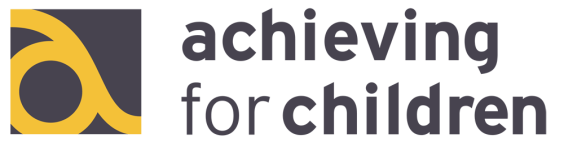 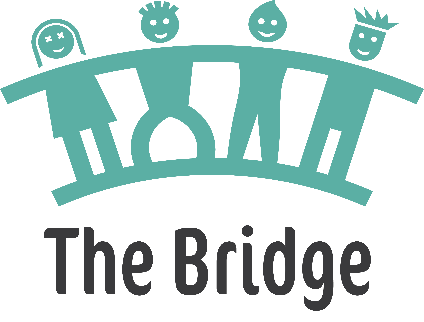 The Bridge Referral form Document checklistDateReferrer nameName of childDOB AgeYear groupEnrichment or Respite place?No. of days requested(1-3)Name of EISS Advisory Teacher supporting caseAddress of childName of parent or carerphone number1.2.1.2.1.2.Name of parent or carerphone number1.2.1.2.1.2.How will the child travel to and from The Bridge?Parent address if different to childSchool nameSchool contactJob titleEHCPYes/NoEHCP Coordinator(name)Pupil PremiumYes/NoChild looked after (CLA)Yes/NoCurrent attendance %Attendance % for last academic yearNumber of FTEs this academic yearNumber of FTEs for last academic yearSEN diagnosis and/or additional needsEducational psychologistYes/No (If yes, provide name and email)Yes/No (If yes, provide name and email)Yes/No (If yes, provide name and email)Social workerYes/No (If yes, provide name and email)Yes/No (If yes, provide name and email)Yes/No (If yes, provide name and email)Family support workerYes/No (If yes, provide name and email)Yes/No (If yes, provide name and email)Yes/No (If yes, provide name and email)Emotional Health ServiceYes/No (If yes, provide name and email)Yes/No (If yes, provide name and email)Yes/No (If yes, provide name and email)CAMHS Tier 3Yes/No (If yes, provide name and email)Yes/No (If yes, provide name and email)Yes/No (If yes, provide name and email)Additional Information:Headteacher/SEN Service signatureDateParent’s or carer’s signatureDateLast school reportIEP/support plan includingcurrent SEMH targets, etcEP report (if applicable)S&L report (if applicable)Signed referral form and baseline assessmentEISS referral, VSR and any other documentation